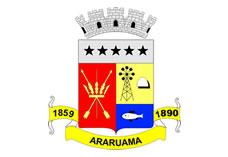 ESTADO DO RIO DE JANEIROPrefeitura Municipal de AraruamaSecretaria Municipal de SAÚDEFUNDO MUNICIPAL DE SAÚDEEXTRATO DO TERMO DE ADITAMENTO Nº 02/2019 AO CONTRATO ADMINISTRATIVO Nº 046/SESAU/2017PARTES: MUNICÍPIO DE ARARUAMA (Contratante) e CLÍNICA DE FISIOTERAPIA FISIOLAGOS LTDA, CNPJ Nº 32.534.661/0001-93 (Contratada).  OBJETO: Fica prorrogado o prazo de vigência do Contrato Administrativo nº 046/SESAU/2017 por mais 12 (doze) meses, ininterruptamente, com início em 15 de junho de 2019 e a terminar em 15 de junho de 2010, nos termos do art. 57, II da Lei nº 8666/1993, conforme processo administrativo nº 13514/2019.VIGÊNCIA: 12 (doze) meses.VALOR: R$458.438,11 (quatrocentos e cinquenta e oito mil, quatrocentos e trinta e oito reais, e onze centavos), sendo os recursos orçamentários e financeiros no exercício 2019 a conta do PT nº 04.001.001.10.302.0043.2124, ED nº 3390393600, Ficha nº 00469, Empenho nº 00290/2019, Fonte de Recursos nº 302 – Transferência Macah; e PT nº 04.001.001.10.302.0043.2122, ED nº 3390393600, Ficha nº 00439, Empenho nº 00291/2019, Fonte de Recursos nº 276 – CO-FINANCIAMENTO.DATA DA CELEBRAÇÃO: 14/06/2019.